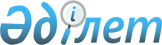 "Қазақстан Республикасының Ұлттық қорынан 2022 - 2024 жылдарға арналған кепілдендірілген трансферт туралы" Қазақстан Республикасының Заңына өзгеріс енгізу туралы" Қазақстан Республикасы Заңының жобасы туралыҚазақстан Республикасы Үкіметінің 2022 жылғы 5 сәуірдегі № 191 қаулысы
      Қазақстан Республикасының Үкіметі ҚАУЛЫ ЕТЕДІ:
      "Қазақстан Республикасының Ұлттық қорынан 2022 - 2024 жылдарға арналған кепілдендірілген трансферт туралы" Қазақстан Республикасының Заңына өзгеріс енгізу туралы" Қазақстан Республикасы Заңының жобасы Қазақстан Республикасының Парламенті Мәжілісінің қарауына енгізілсін. ҚАЗАҚСТАН РЕСПУБЛИКАСЫНЫҢ ЗАҢЫ  "Қазақстан Республикасының Ұлттық қорынан 2022 - 2024 жылдарға арналған кепілдендірілген трансферт туралы" Қазақстан Республикасының Заңына өзгеріс енгізу туралы
      1-бап. "Қазақстан Республикасының Ұлттық қорынан 2021 - 2024 жылдарға арналған кепілдендірілген трансферт туралы" 2021 жылғы 30 қарашадағы Қазақстан Республикасының Заңына мынадай өзгеріс енгізілсін:
      1-баптың екінші абзацы мынадай редакцияда жазылсын:
      "2022 жыл - 4 030 000 000 мың теңге;".
      2-бап.      Осы Заң 2022 жылғы 1 қаңтардан бастап қолданысқа енгізіледі.
					© 2012. Қазақстан Республикасы Әділет министрлігінің «Қазақстан Республикасының Заңнама және құқықтық ақпарат институты» ШЖҚ РМК
				
      Қазақстан Республикасының

      Премьер-Министрі

Ә. Смайылов
Жоба
      Қазақстан РеспубликасыныңПрезиденті
